National Agri-Food Biotechnology Institute (NABI)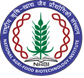 (Dept. of Biotechnology, Ministry of Science & Technology, Govt. of India)Sector-81, Knowledge City, Manauli P.O, S.A.S. Nagar-140306, Punjab, India. Website: www.nabi.res.in.Advertisement no. NABI/Admin/5(09)/2024-25/ACAD-2Online interview for the temporary position of RA-INational Agri-Food Biotechnology Institute (NABI) is an autonomous Institute under the Department of Biotechnology, Government of India. NABI aims at catalysing the transformation of the Agri-food sector in India by being a nodal organization for knowledge generation and translational science leading to value-added products based on Agri-Food biotech innovations for improved household nutritional security. Since its inception in 2010, NABI is involved in research activities for Biofortification, the development of designer crops for improved nutrition, providing sustainable and novel solutions for quality food and nutrition, and the development of evidence-based functional foods to counter malnutrition. The food and nutritional Biotechnology division at NABI requires the following research personnel purely on a temporary basis. 1. Name of project:  Identification of potential agri-waste residues for processing to biocoal via torrefaction - (NABI & CIAB Core)Research Position (temporary) and number: Research Associate –I One position Principal Investigator: 	Dr. Joy K Roy, Scientist-F (NABI)Dr. Sasikumar Elumalai, Scientist-E (CIAB)Duration: The RA-I fellowship is a purely temporary assignment and is tenable for 2 years only. The extension to the second year is subject to satisfactory progress, institutional needs and financial provisions. In exceptional cases depending upon the research progress and performance, the committee may recommend the up-gradation of RA Levels. Essential qualification: PhD in Chemistry (General / Organic / In-organic / Physical / Other) /Electrochemistry/ Materials Engineering/ Science or relevant discipline (Engineering/Science in Biochemistry/Chemical Engg.) from a recognized University/Institute with at least one research paper in a Science Citation Indexed (SCI) journal in solid material characterizations.Emolument: Rs.58,000/-month + HRA, depending on years of experience. RA Emoluments and Eligibility conditions are as per DST OM: DST/PCPM/Z-06/2022 dated June 26, 2023;  Age limit: 40 years for RA-IApplication Procedure & Other ConditionsAll interested candidates should submit the soft copy of the filled application form (available on website) along with all educational mark certificates (Xth, XIIth, undergraduate & post-graduate), and other required documents (as mentioned above) by email (recttscholarnabi@gmail.com). The last date for receiving the application is 26th April’ 2024.The application form is available on the website www.nabi.res.in.Incomplete application forms and applications that are not in proper format will be summarily rejected.Candidates should ensure that information mentioned in the application form is accurate. Once the application form is submitted no further request regarding any changes/ information in the application form will be considered.                         The candidates must ascertain their eligibility before applying, as ineligible candidates will not be interviewed.The short listed candidates for interview will be informed by email. (Manager Administration)